Technické inovace v teorii i praxi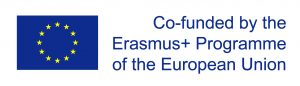 I přes nepříznivou situaci se nám podařilo rozjet projekt Erasmus +. Projekt Technické inovace v teorii i praxi připravilo partnerství složené ze 6 organizací ze 4 zemí - Slovenska, Česka, Chorvatska a Německa. Partnerství je tvořeno středními odbornými školami, organizací působící v oblasti celoživotního vzdělávání a zájmového sdružení zaměstnavatelů, pro které tyto školy připravují budoucí zaměstnance.Cílem projektu je modernizovat odborné vzdělávání v partnerských školách cestou propojení školy a praxe a vytvořit výstupy ve formě studijních výstupů a učebních materiálů využitelných následně při mobilitách, inovacích ŠVP i v celoživotním vzdělávání. V projektu plánujeme analyzovat situaci v oblasti zaměstnatelnosti v technických profesích a zjistit, které podmínky nejvíce ovlivňují mladé lidi při výběru jejich povolání a v počátcích jejich pracovní kariéry. Záměrem projektu je také zlepšit kariérní poradenství na středních a základních školách.Výstupy projektu budou vytvářet mezinárodní pracovní týmy s cílem ověřovat je během vzdělávacích aktivit se žáky i zaměstnanci. Žáci se během dvouletého trvání zúčastní mobilit v Chorvatsku a Česku. Zde budou pracovat ve smíšených mezinárodních týmech a změří si tak síly se svými vrstevníky v zajímavých soutěžích.Výstupy a dopad projektu na vzdělávání a zkušenosti pedagogů mohou být podnětem pro rozvoj podobných aktivit i v jiných školách v regionu i v zemích spolupracujících partnerů.Autor: Mgr. Zdeněk Tauchen